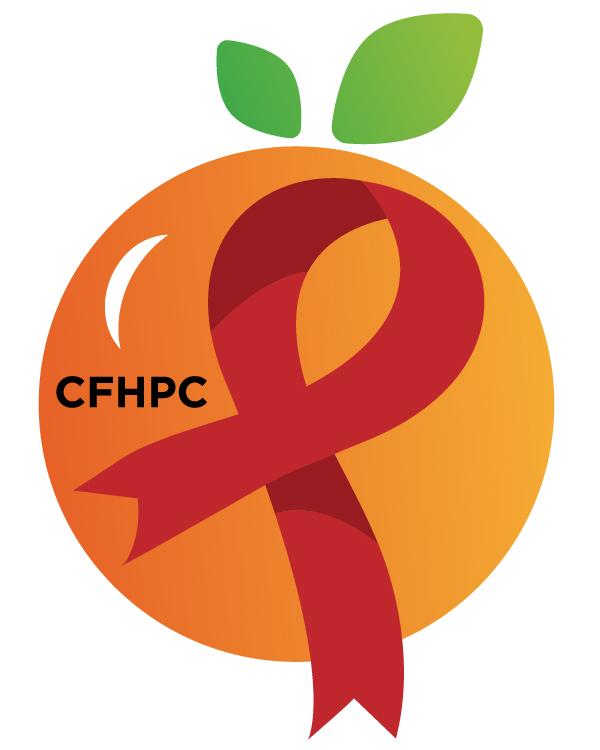 Membership Committee AgendaPlease silence all cell phones and keep usage to a minimumOnly the PLWH/A Representatives need to disclose their HIV status.all meetings are audio recordedNovember 5th, 2019Heart of Florida United Way
Mission: To improve the quality of life of individuals with HIV disease by responding to their existing and emerging needs, and to provide educational and behavioral strategies to reduce and prevent the spread of HIV disease.www.ocfl.net/ryanwhitePlease join my meeting from your computer, tablet or smartphone. 
Go To Meeting: https://global.gotomeeting.com/join/508386453 Teleconference Line: +1 (646) 749-3122; Access Code: 508-386-453Planning Council SupportDavid Bent	407-835-0906 David.Bent@hfuw.org Melanie Cross	407 429-2216 Melanie.Cross@hfuw.orgAndres Acosta	407 429-2119 Andres.Acosta@hfuw.orgOrange County Website: www.ocfl.net/ryanwhiteFacebook: www.facebook.com/CentralFloridaHIVPlanningCouncil2:00 PMCall to OrderWelcome, Housekeeping & IntroductionsMoment of SilenceJessica Seidita2:00 PMVision StatementMission StatementConflict of InterestEarl Hunt2:00 PMApproval of AgendaApproval of October 1st MinutesJessica Seidita2:00 PMRoberts Rules OverviewPCSOpen the floor for Public CommentMini TrainingOrganizational CultureAll MembersPCSReportsMembership MatrixCommittee RosterPC ReflectivenessAttendance RosterPurposeInfo SharingAll MembersUnfinished BusinessRecruitment Policy & ProcedureRecruitment Activities Member Training SchedulePurposeReview/RevisionsPCSNew BusinessRecruitment Policy & Procedure Orientation EvaluationApplicant Summaries Set January’s  AgendaPurposeReviewVoting/UpdateDiscussion/UpdatePCSAll MembersNext Month’s Meeting: January 7that HFUW4:00 PMAdjournment